HIGHLAND HUSKIE YOUTH FLAG FOOTBALL- - - - - - - - - - - - - - - - - - - - - - - - - - - - - - - - - - - - - - - - - - - - - - - - - - - - - - - - - - - - - - - - - - - - - - - -ALL DATESSaturdays9:00am – 10:30am- - - - - - - - - - - - - - - - - - - - - - - - - - - - - - - - - - - - - - - - - - - - - - - - - - - - - - - - - - - - - - - - - - - - - - - -The Huskie Flag Football Program is a great opportunity to learn the fundamentals of football, while playing in a non-contact environment! You will receive coaching for the Huskie High School Football Staff, along with some of the Huskie players. Practices will include: Drills, Contests, and Games.Please fill out and send registration with fee of $35 to the Highland Elementary or High School Office or bring Saturday, August 31st. Please make checks out to Highland Booster Club. If you have any questions, please e-mail Joe Donovan at: jdonovan@highlandhuskies.org- - - - - - - - - - - - - - - - - - - - - - - - - - - - - - - - - - - - - - - - - - - - - - - - - - - - - - - - - - - - - - - - - - - - - - - -Player Name: _______________________________________________	Grade: ______________Shirt Size:    YS    YM    YL    S    MParent Name: _____________________________________________________________________   (please print)Parent Signature: __________________________________________________________________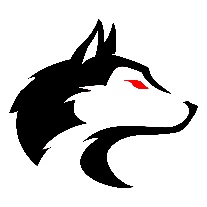 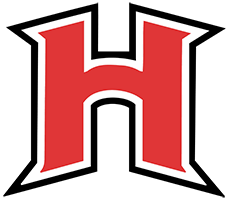 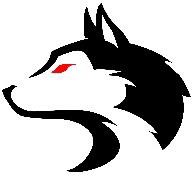 WHOAll 3rd and 4th Grade StudentsAll 5th and 6th Grade StudentsSTART DATESaturday, August 31st, 20199:00am – 10:30amHighland Huskie Practice Field (HS)August 31stSeptember 14thSeptember 7thSeptember 21stSeptember 28th(Under the Lights)September 28th(Under the Lights)September 28th(Under the Lights)